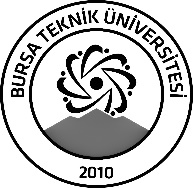 BURSA TEKNİK ÜNİVERSİTESİLİSANSÜSTÜ EĞİTİM ENSTİTÜSÜBURSA TEKNİK ÜNİVERSİTESİLİSANSÜSTÜ EĞİTİM ENSTİTÜSÜBURSA TEKNİK ÜNİVERSİTESİLİSANSÜSTÜ EĞİTİM ENSTİTÜSÜÖĞRENCİ BİLGİLERİÖĞRENCİ BİLGİLERİÖĞRENCİ BİLGİLERİÖĞRENCİ BİLGİLERİAdı- SoyadıAdı- SoyadıOsman DEMİREZEROsman DEMİREZERAnabilim DalıAnabilim DalıElektrik Elektronik MühendisliğiElektrik Elektronik MühendisliğiDanışmanıDanışmanıProf. Dr. Musa AYDINProf. Dr. Musa AYDINSEMİNER BİLGİLERİSEMİNER BİLGİLERİSEMİNER BİLGİLERİSEMİNER BİLGİLERİSeminer AdıSeminer AdıŞebekeden Bağımsız RES+GES’den Şarj Olan Batarya İle Beslenen Aydınlatma SistemleriŞebekeden Bağımsız RES+GES’den Şarj Olan Batarya İle Beslenen Aydınlatma SistemleriSeminer TarihiSeminer Tarihi   20/01/2023   20/01/2023Seminer Yeri Seminer Yeri Zoom Bağlantısı (Online)Saat: 10:30Online Toplantı Bilgileri Online Toplantı Bilgileri https://us05web.zoom.us/j/85181785858?pwd=Z2RxTW1NaStkSGptbjRvKzVhekt1Zz09Toplantı Kimliği: 851 8178 5858Parola: 3NNYhYhttps://us05web.zoom.us/j/85181785858?pwd=Z2RxTW1NaStkSGptbjRvKzVhekt1Zz09Toplantı Kimliği: 851 8178 5858Parola: 3NNYhYAçıklamalar: Bu form doldurularak seminer tarihinden en az 3 gün önce enstitu@btu.edu.tr adresine e-mail ile gönderilecektir.Açıklamalar: Bu form doldurularak seminer tarihinden en az 3 gün önce enstitu@btu.edu.tr adresine e-mail ile gönderilecektir.Açıklamalar: Bu form doldurularak seminer tarihinden en az 3 gün önce enstitu@btu.edu.tr adresine e-mail ile gönderilecektir.Açıklamalar: Bu form doldurularak seminer tarihinden en az 3 gün önce enstitu@btu.edu.tr adresine e-mail ile gönderilecektir.